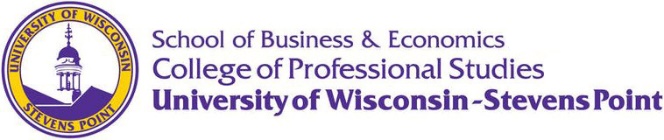 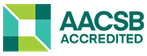 COURSE  SYLLABUSCourse Prefix & NumberCourse NameTermCourse InformationInstructor InformationCourse InformationTextbook & Course MaterialsCourse TechnologyLearning OutcomesCourse Learning ObjectivesAcademic Unit Course PoliciesAttendanceLate WorkEtiquette/NetiquetteGradingGrading SchemeGrading Notes Points AvailableCoursework Descriptions & CommentaryExamsQuizzesAssignmentsSmiley Professional Events (or Pro Events)ScheduleDates and DeadlinesOther Administrative DetailsADA / Equal Access for Students with DisabilitiesInclusivity/Nondiscrimination StatementReligious Beliefs AccommodationHelp ResourcesEmergency Response GuideUWSP Community Bill of Rights and ResponsibilitiesUniversity Attendance PolicyUniversity Drop PolicyAcademic HonestyGrade Reviews/AppealsNon-Academic MisconductConfidentialityIntellectual Property - A Guide to Student Recording & Sharing Class ContentSample Coursework PermissionRevision ClauseCOVID-19For your health and safety, UW-Stevens Point: Requires all students, employees and visitors to any UW-Stevens Point campus or facility to wear face coverings when inside campus buildings. The mask is policy is in effect until Sept. 30. See the chancellor’s updated mask mandate. Requires unvaccinated residence hall students to be tested twice during the first 10 days of arrival on campus, then every other week until at least Sept. 30. Strongly encourages unvaccinated students residing off campus to be tested regularly and complete the daily symptom screening.Requires unvaccinated employees to have testing every other week and complete the daily symptom screening.Strongly encourages all students, faculty and staff to get vaccinated as soon as possible. While not required, vaccination is the surest way to protect yourself from serious illness.  Vaccines are available:For students at Student Health Services in Delzell Hall:Walk-in Mondays and Thursdays, 1-3 p.m., Wednesdays, 9-11 a.m.By appointment at 715-346-4646
For students, UWSP employees and community members at DeBot Dining Center, Lower DeBot Conference Room:Monday, Aug. 30, 10:30 a.m.-2 p.m.Tuesday, Aug. 31, 11:30 am.-1 p.m.Thursday, Sept. 2, 10:30 a.m.-2 p.m.The first dose of the Pfizer vaccine, fully approved by the FDA, as well as a limited number of the one-dose Johnson and Johnson vaccine will be available. Instructions will be given on how to contact vaccine providers for a second dose of the Pfizer vaccine. Fully vaccinated students who upload their vaccination record to our secure online portal are eligible for prizes from UWSP and $100 incentive from the Wisconsin Department of Health Services and also may be eligible for the UW System “Vax Up! 70 for 70” scholarship incentive.If you have questions or concerns, see our COVID-19 site or contact UWSP Student Health Service at health.services.office@uwsp.edu.UW-Stevens Point continues to monitor COVID-19 transmission rates, which remain high in the five counties where we have facilities and will revisit our face covering policy as public health warrants. We continue to follow the guidance of local, state and federal health experts and UW System leaders.  Thank you for your taking responsibility for your own health and keeping our campus communities safe so we may continue to have in-person classes, events and activities this fall.BUS 340Business Law & EthicsSpring 2023Instructor: Caz McChrystalOffice:CPS 430Physical Office Hours:N/AVirtual Office Hours:Monday, Wednesday, Friday, and all other times by appointmentTelephone:(414)581-5576E-mail:Caz.mcchrystal@uwsp.eduExpected Instructor Response Time:24 hoursCourse Description: Legal concepts for employees, managers and business owners, Analysis of business ethics scenarios.Credits:3Prerequisites:N/ARequired Text: Business Law: Text and Cases, 12ed, by Clarkson, Miller & CrossRecommended Texts:As needed (on Canvas)Other Readings:As needed (on Canvas)Please, for the love of all that right and just in the world, avoid consulting with attorney Google when answering test questions. If you rely on Google, rather than the text or lectures, to complete coursework, you will not do well in the course.Please, for the love of all that right and just in the world, avoid consulting with attorney Google when answering test questions. If you rely on Google, rather than the text or lectures, to complete coursework, you will not do well in the course.Course Website: CanvasOther Websites:Course Delivery:340-1: Online; 340-2: In PersonDelivery Mode Changes:Changes to course delivery may occur at any time during the term to address public health and safety concerns.Canvas Support:Click on the HELP button (  ) in the global (left) navigation menu and note the options that appear: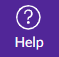 Ask Your Instructor a Question
Submit a question to your instructorUse Ask Your Instructor a Question sparingly; technical questions are best reserved for Canvas personnel and help as detailed below.Chat with Canvas Support (Student)
Live Chat with Canvas Support 24x7!Chatting with Canvas Support (Student) will initiate a text chat with Canvas support. Response can be qualified with severity level.Contact Canvas Support via email
Canvas support will email a responseContacting Canvas Support via email will allow you to explain in detail or even upload a screenshot to show your difficulty. Contact Canvas Support via phone
Find the phone number for your institutionCalling the Canvas number will let Canvas know that you're from UWSP; phone option is available 24/7.Search the Canvas Guides
Find answers to common questionsSearching the Canvas guides connects you to documents that are searchable by issue. You may also opt for Canvas video guides.Submit a Feature Idea
Have an idea to improve Canvas?If you have an idea for Canvas that might make instructions or navigation easier, feel free to offer your thoughts through this Submit a Feature Idea avenue.Self-train on Canvas through the Self-enrolling/paced Canvas training course: https://uws.instructure.com/courses/45767UWSP Technology Support:The Office of Information Technology (IT) provides a Service Desk to assist students with connecting to the Campus Network, virus and spyware removal, file recovery, equipment loan, and computer repair. You can contact the Service Desk via email at techhelp@uwsp.edu or at (715) 346-4357 (HELP) or visit: https://www.uwsp.edu/infotech/Pages/ServiceDesk/default.aspxFor technology instruction sheets, online support videos, and other related resources, go to: https://www.uwsp.edu/online/Pages/Student-Support.aspxThe university also provides a Technology Tutoring service in which tutors meet with students one-on-one to provide technology assistance. To receive help of this nature visit:   https://www.uwsp.edu/tlc/Pages/techTutoring.aspxAdditional tools designed to help students taking online or hybrid courses can be found at:  https://www.uwsp.edu/online/Pages/Online%20Student%20Orientation.aspxBusinesses owe duties to individuals, other businesses, and to the government.  Laws are the mechanisms by which those duties are laid out.  This course will enable students to:differentiate between the various bodies of law that lay out those duties; apply legal principles to real-world business scenarios; and analyze scenarios by isolating the key facts and issue, identifying the legal concept that governs the situation, and applying that concept to reach a legal conclusion.  In addition, students will be able to:analyze an ethical dilemma by applying a framework, identifying dilemma components, and outline a variety of decisions or action options; students will be able to argue any specific stakeholder position by stating the position, identifying the position tradeoffs, and offering a subjective justification for that position.SBE Mission: The UW-Stevens Point School of Business and Economics creates career ready graduates and leaders through applied learning. We serve the businesses, economy, and people of the greater Central Wisconsin region. We specialize in preparing students for success by providing professional development experiences, access to employers, and in-demand skills. The SBE achieves its mission by valuing:Talent developmentLifelong learningCareer preparationOn the job experiencesCommunity outreachRegional partnershipsContinuous improvementAccreditation Commitment:SBE is accredited by the Association to Advance Collegiate Schools of Business (AACSB), a designation earned by only 5 percent of world business schools. Accreditation instills a culture of continuously improving our programs through connections with local business leaders, alumni and the community.N/A Online SectionStudents are expected to contact the professor prior to the deadline for a missed assignment. Late assignments may not be accepted and, if they are, WILL be downgraded.Students are expected to treat the professor and each other with courtesy and respect. Bigotry and hatred have no place in a learning environment, online or in-person, and such behavior will be dealt with swiftly.Letter 
GradePercentage Range 
( x = your score )Percentage Range 
( x = your score )Percentage Range 
( x = your score )Percentage Range 
( x = your score )Percentage Range 
( x = your score )A93.0%≤x≤100.0% (or other max)A-90.0%≤x≤92.9%B+87.0%≤x≤89.9%B83.0%≤x≤86.9%B-80.0%≤x≤82.9%C+77.0%≤x≤79.9%C73.0%≤x≤76.9%C-70.0%≤x≤72.9%D+67.0%≤x≤69.9%D60.0%≤x≤66.9%F0.0%≤x≤59.9%I do not provide rubrics prior to assignments being turned in. For essay responses on tests, the professor grades using the following method: First reading - read through all responses to a given question to get a sense of the range of student responses; Second reading – read through all responses and begin to rank student responses; Third reading – apply a numerical score for each response.When calculating final grades, I will round up from a .5, but that is the cutoff.A Note on Plagiarism and Cheating. Plagiarized responses will result in a score of -75. TurnItIn will be used for all essay responses on tests, so if you copied work from the internet or from students’ answers in prior semesters, I will know the work is plagiarized. Of course, quoting legitimate sources, using quotation marks and a reference to the source is always allowed. Plagiarized work will not be subject to my policy of dropping the lowest Unit Test score described below. It is worth mentioning that websites such as CourseHero.com are for-profit businesses built entirely upon helping students cheat and enticing students to steal intellectual property which it then monetizes. Much of the material posted on the website is inaccurate, and if you use such inaccurate material I will know where it came from and I will not award points for it. Using a site such as Course Hero, will likely result in you doing worse in the course than if you simply paid attention and studied the material, and frankly, is a huge waste of your tuition money. I would strongly discourage students from using the website at all. That said, I cannot police what you do outside of class. I can (and will), however, take notice of incorrect responses that are clearly coming from an outside source.Points
(if provided)Percent
(if provided)Item DescriptionItem DescriptionGradebook
Category
(if provided)Category  Percent(if provided)Unit One Test – Law, Legal Reasoning, the American Legal System, & the Life of a Civil Lawsuit (Pre-Trial)Unit One Test – Law, Legal Reasoning, the American Legal System, & the Life of a Civil Lawsuit (Pre-Trial)Unit Two Test –  The Life of a Civil Lawsuit (Trial and Post-Trial)Class Actions, Jurisdiction, and VenueUnit Two Test –  The Life of a Civil Lawsuit (Trial and Post-Trial)Class Actions, Jurisdiction, and VenueUnit Three Test – Business AssociationsUnit Three Test – Business AssociationsUnit Four Test -  Constitutional LawUnit Four Test -  Constitutional LawUnit Five Test – EthicsUnit Five Test – EthicsUnit Six Test – Contract Basics & FormationUnit Six Test – Contract Basics & FormationUnit Seven Test – Contract Law – Elements & EnforcementUnit Seven Test – Contract Law – Elements & EnforcementThe Average Score of Unit Tests Comprises 95% of the Course GradeUnit Eight Test - Tort LawUnit Eight Test - Tort Law5%Smiley Professional Event Attendance (2.5% each)Smiley Professional Event Attendance (2.5% each)100%TOTALSTOTALS	Important Note: Unit Test grades will be posted to the “Grades” page on Canvas; however, I DO NOT use Canvas to calculate grades. You should only rely on the Canvas Grades page to see how you did on each Unit Test. Your Unit Test grades will be calculated as a mean average of the individual Unit Test scores; however, I will drop each student’s lowest Unit Test grade – Plagiarized responses WILL NOT be subject to being dropped as the lowest grade. In other words, if you receive a -75 due to plagiarism, it will go into your final grade calculation.	Important Note: Unit Test grades will be posted to the “Grades” page on Canvas; however, I DO NOT use Canvas to calculate grades. You should only rely on the Canvas Grades page to see how you did on each Unit Test. Your Unit Test grades will be calculated as a mean average of the individual Unit Test scores; however, I will drop each student’s lowest Unit Test grade – Plagiarized responses WILL NOT be subject to being dropped as the lowest grade. In other words, if you receive a -75 due to plagiarism, it will go into your final grade calculation.	Important Note: Unit Test grades will be posted to the “Grades” page on Canvas; however, I DO NOT use Canvas to calculate grades. You should only rely on the Canvas Grades page to see how you did on each Unit Test. Your Unit Test grades will be calculated as a mean average of the individual Unit Test scores; however, I will drop each student’s lowest Unit Test grade – Plagiarized responses WILL NOT be subject to being dropped as the lowest grade. In other words, if you receive a -75 due to plagiarism, it will go into your final grade calculation.	Important Note: Unit Test grades will be posted to the “Grades” page on Canvas; however, I DO NOT use Canvas to calculate grades. You should only rely on the Canvas Grades page to see how you did on each Unit Test. Your Unit Test grades will be calculated as a mean average of the individual Unit Test scores; however, I will drop each student’s lowest Unit Test grade – Plagiarized responses WILL NOT be subject to being dropped as the lowest grade. In other words, if you receive a -75 due to plagiarism, it will go into your final grade calculation.	Important Note: Unit Test grades will be posted to the “Grades” page on Canvas; however, I DO NOT use Canvas to calculate grades. You should only rely on the Canvas Grades page to see how you did on each Unit Test. Your Unit Test grades will be calculated as a mean average of the individual Unit Test scores; however, I will drop each student’s lowest Unit Test grade – Plagiarized responses WILL NOT be subject to being dropped as the lowest grade. In other words, if you receive a -75 due to plagiarism, it will go into your final grade calculation.	Important Note: Unit Test grades will be posted to the “Grades” page on Canvas; however, I DO NOT use Canvas to calculate grades. You should only rely on the Canvas Grades page to see how you did on each Unit Test. Your Unit Test grades will be calculated as a mean average of the individual Unit Test scores; however, I will drop each student’s lowest Unit Test grade – Plagiarized responses WILL NOT be subject to being dropped as the lowest grade. In other words, if you receive a -75 due to plagiarism, it will go into your final grade calculation.N/A95% of your grade for Business Law & Ethics will be comprised of eight Unit Tests. These tests will be completed on Canvas and students will generally have 7-10 days to complete. You may login, save progress, and return to the Unit Test. To that end, Unit Tests (designed to take about 1.25 hours) are not timed, but students must submit their test responses by the deadline.Essay responses must be submitted in a typed format -  .jpegs and .gifs are not be allowed.The remaining 5% of your grade will be earned by attending two Smiley Professional Events (see below).Smiley Professional Events (or Pro Events) and the Anderson Classroom to Career Center (C2C) are flagship programs of the Sentry School.Pro Events connect you to:Campus (e.g., academic coaching, student clubs);Community (e.g., Rotary, Business Council): andCareers (e.g., internships, networking).As a Sentry School student, you will be able to choose from a wide variety of speakers, workshops and special events.  With over 300 events per year on the Pro Events calendar, you will have significant flexibility in selecting your events.  Whatever you choose, Pro Events will help you to make the most out of your time as a student and to prepare for transitioning into a successful career.Find the Pro Events calendar in the new virtual C2C!  Get started by either downloading the Suitable app in your preferred app store or by visiting app.suitable.co.  Then log in with your UWSP email; be sure to give access to your camera and turn on notifications.  Later in the semester, you will receive instructions on how to request that your Pro Events attendance credits be applied to your Sentry School classes with Pro Events requirements.For this course, you must attend two official Pro Events.  One event must be before the mid-semester cut-off of Oct. 27; a second event must be before the end-of-semester cut-off 
(Dec. 15).  If you go to extra events before the mid-semester cut-off, those credits will carry over into the second half of the semester.  Attendance at each event will count for ___ points towards your final grade.You may earn Pro Events credits by attending both live Zoom events and in-person events.  For maximum schedule flexibility, check out the Anderson Center Canvas page for details on “Create Your Own” events and the “Lunch with a Leader” program.  “Create Your Own” events include meetings with Career Advising, Financial Coaching or Academic Coaching staff.  The “Lunch with a Leader” program allows you to set up a lunch (virtual or in-person) with a business expert to learn more about their industry, company and profession.Only students registered for 100% online or branch-campus classes have access to Pro Events recordings.  The number of videos available will be pro-rated based on the number of such courses in which you are enrolled.  Video events must be completed one week before the general Pro Events cut-offs.  For Fall 2023, the video deadlines are Oct. 20 for the first half-semester and Dec. 8 for the second half-semester.Attendance at Pro Events will be confirmed within the Pro Events Tracker in the virtual C2C.  Please allow a week for confirmation of attendance at events held outside the Sentry School, such as Career Services events.  If you have a question about Pro Events attendance, please email proevents@uwsp.edu .If you have multiple courses or affiliations with Pro Events requirements, it is your responsibility to make sure you have attended enough events for each course/affiliation.The instructor will provide a tentative course schedule in a supplementary file. All provided course schedules are organized by week number in accordance with the official UWSP Academic calendar. A direct link to the UWSP Academic calendar can be found here: https://www.uwsp.edu/acadaff/Pages/AcademicCalendar.aspxThe American Disabilities Act (ADA) is a federal law requiring educational institutions to provide reasonable accommodations for students with disabilities. Links to UWSP’s policies regarding ADA, nondiscrimination, and Online Accessibility (IT & Communication Accessibility) can be found at: https://www.uwsp.edu/datc/Pages/uw-legal-policy-info.aspxUW-Stevens Point will modify academic program requirements as necessary to ensure that they do not discriminate against qualified applicants or students with disabilities.  The modifications should not affect the substance of educational programs or compromise academic standards; nor should they intrude upon academic freedom. Examinations or other procedures used for evaluating students' academic achievements may be adapted. The results of such evaluation must demonstrate the student's achievement in the academic activity, rather than describe his/her disability.If modifications are required due to a disability, please inform the instructor and contact the Disability and Assistive Technology Center to complete an Accommodations Request form. The Disability and Assistive Technology Center is located on the 6th Floor of Albertson Hall. For more information, call 715-346-3365, email datctr@uwsp.edu or visit: https://www.uwsp.edu/datc/Pages/default.aspxIt is the responsibility of the instructor to present materials and activities that are respectful of diversity, such that students from all diverse backgrounds and perspectives be well-served by this course. No person shall be discriminated against because of race, ethnicity, color, age, religion, creed, gender, gender identity, sexuality, disability, nationality, culture, genetic information, socioeconomic status, marital status, veteran’s status, or political belief or affiliation and equal opportunity and access to facilities shall be available to all. To address concerns regarding any of these issues please call 715-346-2606 or visit: http://www.uwsp.edu/hr/Pages/Affirmative%20Action/About-EAA.aspxIt is UW System policy (UWS 22) to reasonably accommodate your sincerely held religious beliefs with respect to all examinations and other academic requirements. A direct link to this policy can be found here: https://docs.legis.wisconsin.gov/code/admin_code/uws/22This section offers help resources relating to academic tutoring, healthcare, counseling, and other matter of student wellbeing. For help recourse related to technology use, please see section 1.4 above.The Tutoring and Learning Center helps with Study Skills, Writing, Technology, Math, & Science. The  Tutoring and Learning Center is located at 018 Albertson Hall.  For more information, call 715-346-3568 or visit: https://www.uwsp.edu/tlc/Pages/default.aspxIf you need healthcare, UWSP Student Health Service provides student-centered healthcare that empowers and promotes wellness for all UWSP students. Student Health Service is located on the 1st floor of Delzell Hall. For more information, call 715-346-4646 or visit: http://www.uwsp.edu/stuhealth/Pages/default.aspxThe UWSP Counseling Center is staffed with licensed mental health professionals dedicated to assisting students as they navigate difficult circumstances or resolve personal concerns. Therapy and consultation services are free of charge for registered students. The UWSP Counseling Center is located on the 3rd Floor of Delzell Hall. For more information, call 715-346-3553 or visit: http://www.uwsp.edu/counseling/Pages/default.aspxIn addition to the support services provided by Student Health Service and the UWSP Counseling, there are also professional support services available to students through the Dean of Students.The Office of the Dean of Students supports the campus community by reaching out and providing resources in areas where a student may be struggling or experiencing barriers to their success. Faculty and staff are asked to be proactive, supportive, and involved in facilitating the success of our students through early detection, reporting, and intervention. As such, an instructor may contact the Office of the Dean of Students if he or she senses that a student is in need of additional support beyond what the instructor is able to provide. For more additional information, please go to http://www.uwsp.edu/dos/Pages/default.aspxUWSP students may also share a concern directly if they or another member of our campus community needs support, is distressed, or exhibits concerning behavior that is interfering with the academic or personal success and/or the safety of others. Please report any concerns of this nature at: https://www.uwsp.edu/dos/Pages/Anonymous-Report.aspxIn the event of an emergency, follow UWSP’s emergency response procedures. For details on all emergency response  procedures, please go to: http://www.uwsp.edu/rmgt/Pages/em/procedures UWSP values a safe, honest, respectful, and inviting learning environment. In order to ensure that each student has the opportunity to succeed, a set of expectations has been developed for all students, staff, and faculty.  This set of expectations is known as the Rights and Responsibilities document, and it is intended to help establish a positive living and learning environment at UWSP. For more information, go to: https://catalog.uwsp.edu/content.php?catoid=10&navoid=422#section-1-communal-bill-of-rights-and-responsibilitiesIn addition to the course attendance policies determined by the instructor (noted above if applicable), the university provide standard guidelines by which students are to abide. All exceptions to the course attendance policy or the university guidelines should be documented in writing. A link to the university’s attendance guidelines can be found at: https://www.uwsp.edu/regrec/Pages/Attendance-Policy.aspxYou are expected to complete the courses for which you register. If you decide you do not want to take a course, you must follow the procedures established by the university to officially drop the course. If you never attend or stop attending a course and fail to officially drop, you will receive an F in the course at end of the semester. A link to the university’s drop policy can be found at:  https://catalog.uwsp.edu/content.php?catoid=11&navoid=431&hl=add%2Fdrop&returnto=search#Drop/Add/Withdrawal_ProceduresUW System policy (UWS 14) states that students are responsible for the honest completion and representation of their work, for the appropriate citation of sources, and for respect of others' academic endeavors.  Students suspected of academic misconduct will be asked to meet with the instructor to discuss the concerns. If academic misconduct is evident, procedures for determining disciplinary sanctions will be followed as outlined in UWS 14. A direct link to this policy can be found here:  https://docs.legis.wisconsin.gov/code/admin_code/uws/14A formal grade appeal, also known as a Grade Review, can be requested in instances when the student feels that he or she was not provided a syllabus with a grading scale in a timely manner (i.e., the end of the second week of classes) and/or the instructor did not stick with the grading scale published in the syllabus. Questions of whether or not the instructor appropriately graded one or more of the course assignments, quizzes, exams, etc. are not matters to be decided by a formal grade appeal, but rather should be taken up with the instructor directly. Information on grade reviews can be found in the University Handbook, Chapter 7, Section 5. A link to the university’s policies on non-academic misconduct can be found at:  https://www.uwsp.edu/acadaff/Pages/gradeReview.aspxInformation on non-academic misconduct can be found in Chapters 17 and 18 of the Student Rights and Responsibilities Document. A link to the university’s policies on non-academic misconduct can be found at: https://www.uwsp.edu/dos/Pages/stu-conduct.aspx.Under FERPA, students cannot remain anonymous in a class. Students are permitted to know who else is in their class.Learning requires risk-taking and sharing ideas. Please keep your classmates’ ideas and experiences confidential outside the classroom unless permission has been granted to share them.This course may require students to post their work online using applications or services that have not been approved by UW-system. In this situation, the students work will only be viewable only by his or her classmates. None of the work submitted online will be shared publicly. Some assignments require account creation for online programs. The instructor of this course will not share your academic records (grades, student IDs). Confidentiality of student work is imperative, so you should not share the work of your peers publicly without their permission. By participating in these assignments, you are giving consent to sharing of your work with others in this class and you recognize there is a small risk of your work being shared online beyond the purposes of this course. Examples of additional risks include data mining by the company providing the service, selling of your email to third parties, and release of ownership of data shared through the tool. Please contact your instructor prior to the due date if you wish not to participate in these online assignments due to confidentiality concerns. UW-System approved tools meet security, privacy, and data protection standards. For a list of approved tools, go to: https://www.wisconsin.edu/dle/external-application-integration-requests/. Tools not listed on the website linked above may not meet security, privacy, and data protection standards. If you have questions about tools, contact the UWSP IT Service Desk at 715-346-4357. Links to the Terms of Use and Privacy Polices for tool used at UWSP be found at: https://www.uwsp.edu/online/Pages/Privacy-and-Accessibility-Links.aspxHere are steps you can take to protect your data and privacy:Use different usernames and passwords for each service you useDo not use your UWSP username and password for any other servicesUse secure versions of websites whenever possible (HTTPS instead of HTTP)Have updated antivirus software installed on your devicesAdditional resources regarding information security at UWSP can be found at: https://www.uwsp.edu/infosecurity/Pages/default.aspx. It is important for students to understand that faculty are required to report any incidents of maltreatment, discrimination, self-harm, or sexual violence they become aware of, even if those incidents occurred in the past, off campus, or are disclosed as part of a class assignment. This does not mean an investigation will occur if the student does not want that, but it does allow the university to provide resources to help the student continue to be successful.Lecture materials and recordings for this class are protected intellectual property at UW-Stevens Point. Students in this course may use the materials and recordings for their personal use related to participation in this class. Students may also take notes solely for their personal use. If a lecture is not already recorded, you are not authorized to record my lectures without my permission unless you are considered by the university to be a qualified student with a disability requiring accommodation. [Regent Policy Document 4-1] Students may not copy or share lecture materials and recordings outside of class, including posting on internet sites or selling to commercial entities.  Students are also prohibited from providing or selling their personal notes to anyone else or being paid for taking notes by any person or commercial firm without the instructor’s express written permission. Unauthorized use of these copyrighted lecture materials and recordings constitutes copyright infringement and may be addressed under the university's policies, UWS Chapters 14 and 17, governing student academic and non-academic misconduct.The instructor may wish to use a sample of your work or some of the feedback you provide on the course in future teaching or research activities. Examples:  showing students an example of a well-done assignment; analyzing student responses on a particular question; discussing teaching techniques at a conference. If your coursework or feedback is used, your identity will be concealed.  If you prefer not to have your work included in any future projects, please send the instructor an e-mail indicating that you are opting out of this course feature. Otherwise, your participation in the class will be taken as consent to have portions of your coursework or feedback used for teaching or research purposes.This syllabus, the provided schedule, and all aforementioned coursework, are subject to change. It is the student’s responsibility to check the course website for corrections or updates to the syllabus. Any changes will be clearly noted in a course announcement or through email.